NOTICE OF MEETING & AGENDAThe Ordinary Meeting of the Parish Council will be held on Tuesday 24th January 2023 at 7.30pm at Teynham Community Hall, 89 Station Road, Teynham ME9 9DU.AGENDA1.  	Apologies for absence.2.  	To confirm that any changes to the Registers of Interests have been forwarded to the Monitoring Officer.3.  	Public Session for 20 minutes to allow members of the public and Councillors with	pecuniary interests to speak for no more than three minutes in respect of the business on the agenda.  A question shall not require a response at the meeting nor start a debate on the question.4.	To approve the Minutes of the Ordinary Parish Council Meeting held on Tuesday 11th October 2023.5.	Matters Arising.6.	To approve the Minutes of the Budget/Precept Meeting held on Tuesday 13th December 2022.7.	Matter Arising.8.	Chairman’s Report.9.	To receive an update from the PCSO (if available).10.	To receive an update on going over to Online Banking.11. 	To note progress on Highway Improvement Plan and results from Speed Surveys (if available).12.	To review summary of current Community issues and approved proposed actions.13.	To discuss and agree to the quote received from Streetlights to prepare, prime and top coat all pole brackets and columns of our Streetlights at a cost of £3,690 plus VAT.14.	To note that there is an update to the quorum number for the Finance & General Purposes Committee and Community Hall Committee from 2 to 3 councillors.15.	To receive reports of any potholes and/or pathway damage considered to require remedial action.16.	To receive a report from the Transport Representative.17.	Accounts (Appendix A & B).18.	Reports of Committee Chairman 	a)	Planning 	b)	Amenities	c)	Finance and General Purposesd)	Editorial	e)	Teynham Community Hall19.	Reports by representatives on outside organisations a)	TVHMCb)	KALC Swale Area Committee20.	Advanced Notice of Items for the Agenda of the next Ordinary Meeting.21.	To note the following Meeting Dates. Tuesday 7th  March 2023		Annual Parish Meeting & OrdinaryTuesday 11th April 2023		Ordinary MeetingTuesday 16th May 2023		Annual Parish Council Meeting & OrdinaryTuesday 20th June 2023		Ordinary MeetingTuesday 25th July 2023		Ordinary MeetingTuesday 12th September 2023	Ordinary MeetingTuesday 24th October 2023		Ordinary MeetingTuesday 12th December 2023	Budget/Precept & Ordinary Meeting20.	Chairman’s Closing RemarksPRESS AND PUBLIC WELCOME************************************************************************Signed:  						           Date: 18th January 2023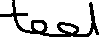 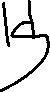 